Kompetencekort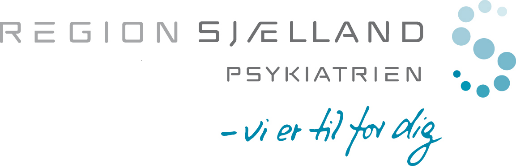 Sundheds administrativ koordinator studerende 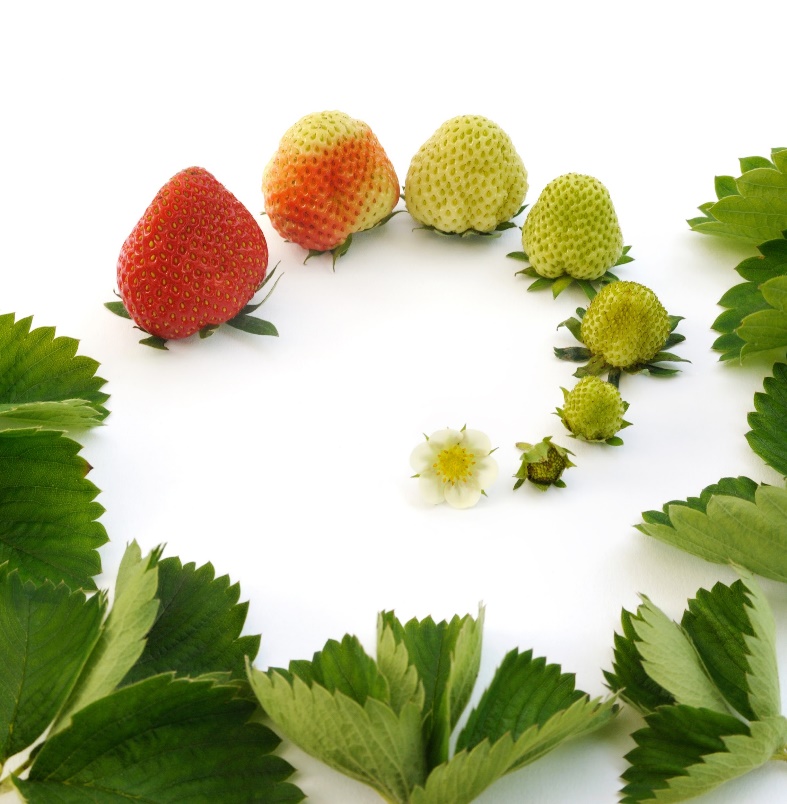 Revideret juli 2023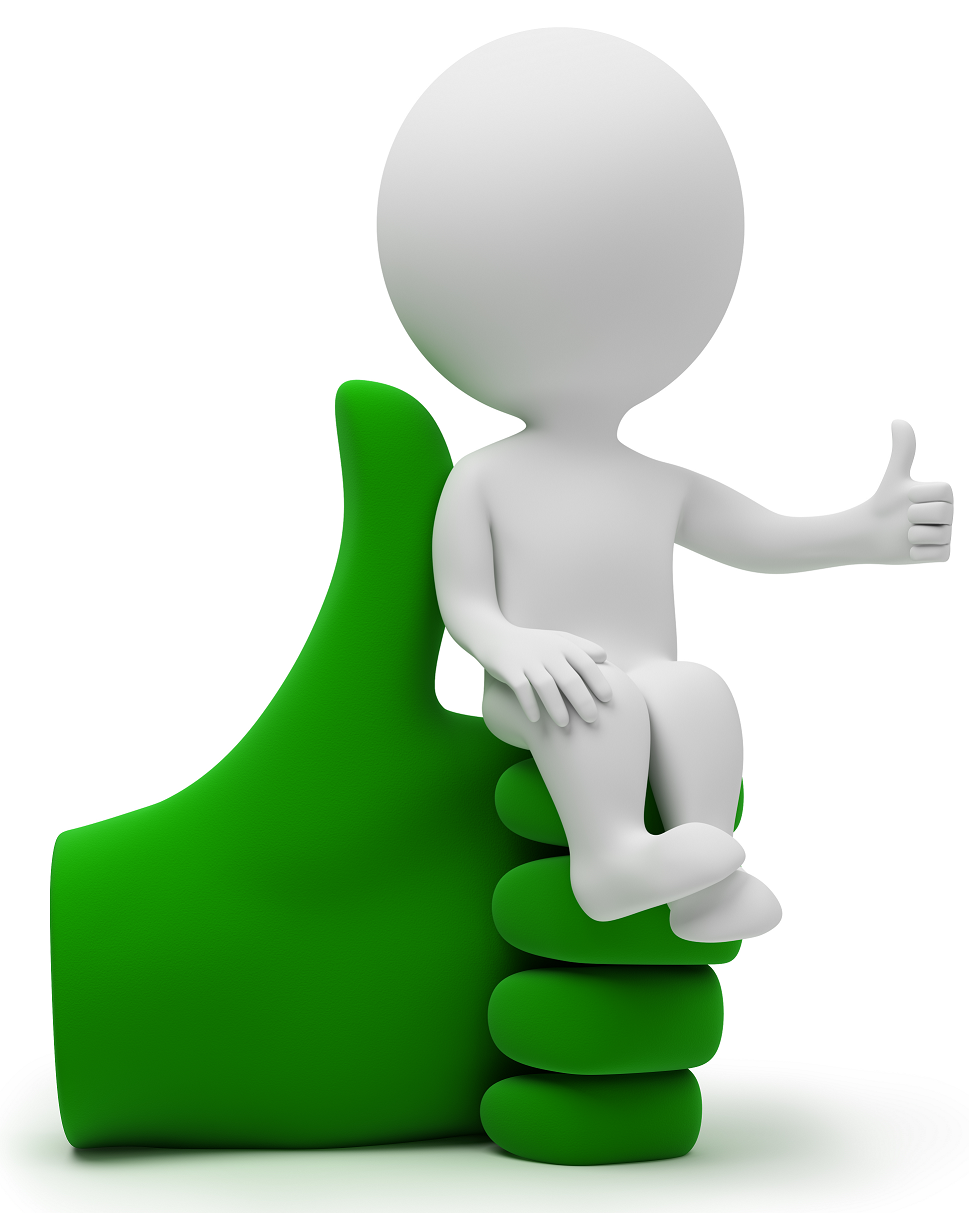 Alle understregninger i dokumentet betyder, at det er et aktivt link 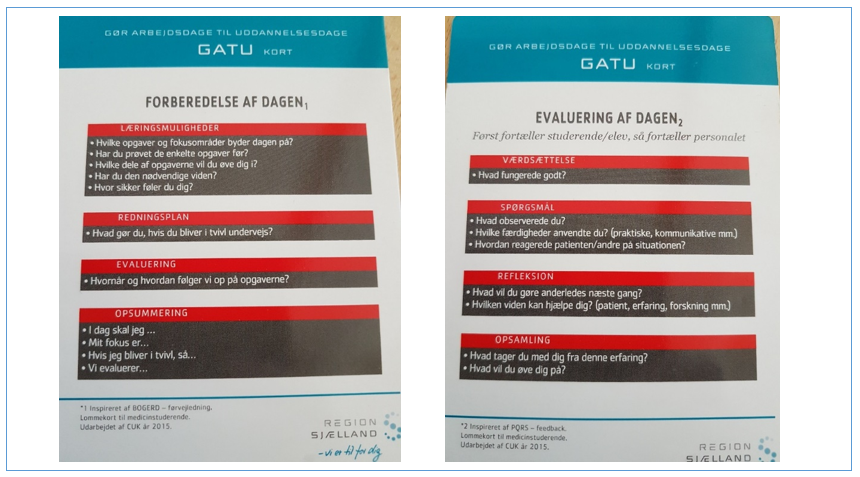 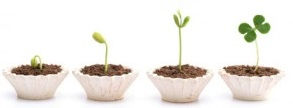 Henvisning til uddannelsesplan:http://teamsites.regionsjaelland.dk/teamsites/slauddanspsyk/Dokumenter/Procedurer%20og%20snitflader/Uddannelsesplan%20til%20SAK%20studerende%20praktik%201%20og%202%20-%20samlet%20dec%202022.pdf  Mål1 semester Praktik 1:15 ECTS-point Praktikken omhandler samspillet med andre professionelle, mødet med patient/borger og pårørende samt administrativ praksis i sundhedsvæsenet, herunder særligt journalbehandling og registrering af patient/borger.Link til Mål for læringsudbytte på 1. semester: Studieordning Sundhedsadministrativ koordinator (phabsalon.dk) – s.6/13d. 10-10-224 semester Praktik 2:Praktikken omhandler administrativ praksis i sundhedsvæsenet, herunder koordinerings- og planlægningsarbejdet i forbindelse med drifts- og forløbskoordinering, kvalitetssikring og ressourceoptimering. Praktikken omhandler desuden samspillet med andre professionelle samt mødet med patient/borger og pårørende.Link til Mål for læringsudbytte på 4. semester: Studieordning Sundhedsadministrativ koordinator (phabsalon.dk) – s.10/13d. 10-10-22Læringsredskaber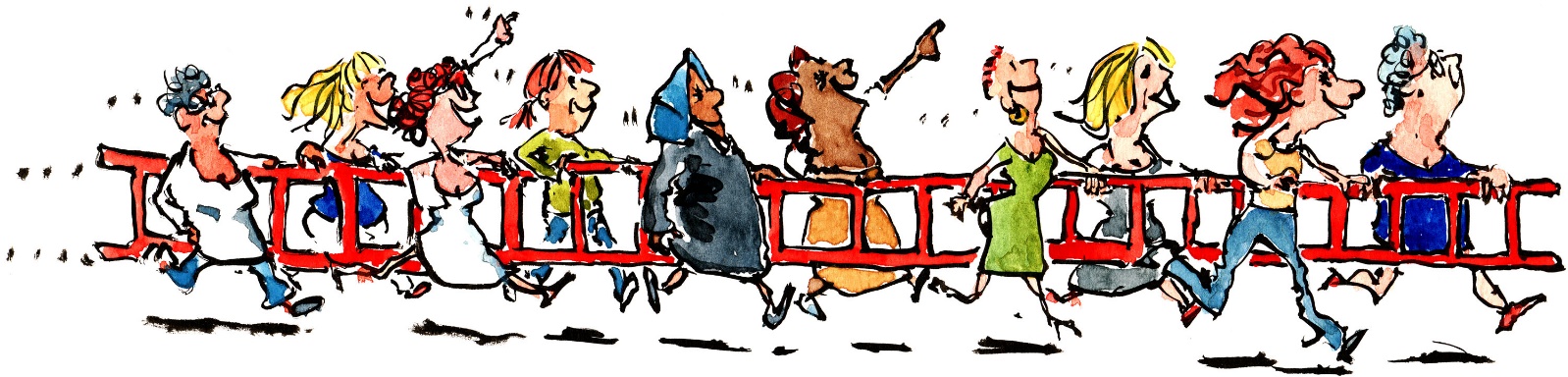 Bilag - Håndbog SP Introuddannelse for uddannelsesansvarlige efterår 2022http://regionsjaelland.dk/sundhed/geo/psykiatrien/om_psykiatrien/uddannelse/grnduddannelser-psykiatrien/Documents/SAK/H%c3%a5ndbog%20SP%20Introuddannelse%20for%20uddannelsesansvarlige%20efter%c3%a5r%202022.pdfStuderendes navnKlinisk vejleder Uddannelsesansvarlig sygeplejerske/ oversygeplejerskePraktik i ugernePraktik i ugerneIndholdsfortegnelseIntroduktionIntroduktionVelkomstmail modtaget inden praktikstartRammebeskrivelse for de studerende i klinisk undervisning i Psykiatrien Region. Dok ID=585817Minde om at gennemføre Tryg Brandskole inden start i klinik/praktik (må højest være et år gammel test).Praktikstedsbeskrivelse og kompetencekort.Mødetider for cirka de første 14 dageVelkomstmail modtaget inden praktikstartRammebeskrivelse for de studerende i klinisk undervisning i Psykiatrien Region. Dok ID=585817Minde om at gennemføre Tryg Brandskole inden start i klinik/praktik (må højest være et år gammel test).Praktikstedsbeskrivelse og kompetencekort.Mødetider for cirka de første 14 dageFælles introduktion v. sygeplejerske med funktion som uddannelsesansvarligFælles introduktion v. sygeplejerske med funktion som uddannelsesansvarligStuderendes selvledelse i løbet af praktikperioden og anvendelse af GATU-kort.Information om at praktiksted tjekker om ’Tryg brandskole’ bestået (må højest være et år gammel test). Sikkerhed, konflikthåndtering og arbejdsskadeforsikring.KrænkelserHvis den studerende er gravid orienteres der om, at der laves en aftale med nærmeste leder om, at der udarbejdes en Graviditets-APV.Studerende kan ikke alene sidde fastvagt ved bæltefikseret patient, men kan indgå sammen med uddannet personale.Sikkerhed og fortrolighed ved personhenførbare data: Tavshedspligt og videregivelse af patientoplysninger, telefonsamtaler med pårørende og andre der ringer til afsnit. Studerende må KUN logge ind på patienter som er indlagt i afsnittet og som de er tilknyttet. Opfølgning på utilsigtede hændelserInformation om vejlednings- og undervisningstilbud i afdelingen Studerendes selvledelse i løbet af praktikperioden og anvendelse af GATU-kort.Information om at praktiksted tjekker om ’Tryg brandskole’ bestået (må højest være et år gammel test). Sikkerhed, konflikthåndtering og arbejdsskadeforsikring.KrænkelserHvis den studerende er gravid orienteres der om, at der laves en aftale med nærmeste leder om, at der udarbejdes en Graviditets-APV.Studerende kan ikke alene sidde fastvagt ved bæltefikseret patient, men kan indgå sammen med uddannet personale.Sikkerhed og fortrolighed ved personhenførbare data: Tavshedspligt og videregivelse af patientoplysninger, telefonsamtaler med pårørende og andre der ringer til afsnit. Studerende må KUN logge ind på patienter som er indlagt i afsnittet og som de er tilknyttet. Opfølgning på utilsigtede hændelserInformation om vejlednings- og undervisningstilbud i afdelingen Introduktion på praktikstedet – inden for de første tre praktikdageIntroduktion på praktikstedet – inden for de første tre praktikdageGennemgå Rammebeskrivelse for de studerende i klinisk undervisning i Psykiatrien Region. Dok ID=585817Brand og hjerte-lungeredning, samt handlinger der forventes af studerende:Tjekke om Tryg brandskole er bestået (må højest være et år gammel test).Brand- og beredskabsplan, nødudgange, slukningsudstyr, alarmeringsnummerPlacering af hjælpemidler til hjerte- og lungeredning.Sikkerhed, konflikthåndtering, samt handlinger der forventes af studerende:Afsnittets krisehåndteringsplan og de lokale sikkerhedsregler, eksempelvis ’straks påbud’. Sikkerhed og fortrolighed ved personhenførbare data: Tavshedspligt og videregivelse af patientoplysninger, telefonsamtaler med pårørende og andre der ringer til afsnit. Studerende må KUN logge ind på patienter som er indlagt i afsnittet og som de er tilknyttet. Hvis studerende er gravid udarbejdes Graviditets-APV.Procedure for syge- og raskmelding.Udfylde datakort med private kontakter - ’Ambulancekort’ / ’In Case of Emergency’Patient team / studerendes samarbejde med patienter i praktikperioden.Vejleder viser hvor Kompetencekort kan findes: Sundhedsadministrativ koordinatorstuderende - Psykiatri (psykiatrienregsj.dk) eller Kompetencekort - vejviser/ guide i praktikken - Psykiatri (psykiatrienregsj.dk)Praktikstedets patientgruppe, ansatte, andre elever og studerende.Gennemgå Rammebeskrivelse for de studerende i klinisk undervisning i Psykiatrien Region. Dok ID=585817Brand og hjerte-lungeredning, samt handlinger der forventes af studerende:Tjekke om Tryg brandskole er bestået (må højest være et år gammel test).Brand- og beredskabsplan, nødudgange, slukningsudstyr, alarmeringsnummerPlacering af hjælpemidler til hjerte- og lungeredning.Sikkerhed, konflikthåndtering, samt handlinger der forventes af studerende:Afsnittets krisehåndteringsplan og de lokale sikkerhedsregler, eksempelvis ’straks påbud’. Sikkerhed og fortrolighed ved personhenførbare data: Tavshedspligt og videregivelse af patientoplysninger, telefonsamtaler med pårørende og andre der ringer til afsnit. Studerende må KUN logge ind på patienter som er indlagt i afsnittet og som de er tilknyttet. Hvis studerende er gravid udarbejdes Graviditets-APV.Procedure for syge- og raskmelding.Udfylde datakort med private kontakter - ’Ambulancekort’ / ’In Case of Emergency’Patient team / studerendes samarbejde med patienter i praktikperioden.Vejleder viser hvor Kompetencekort kan findes: Sundhedsadministrativ koordinatorstuderende - Psykiatri (psykiatrienregsj.dk) eller Kompetencekort - vejviser/ guide i praktikken - Psykiatri (psykiatrienregsj.dk)Praktikstedets patientgruppe, ansatte, andre elever og studerende.Retningslinjer du selv skal læse, og notere dig datoen for hvornår du har læst demLæst datoForebyggelse og håndtering af konflikter. Dok ID = 291296Hvis studerende er gravid udarbejdes Graviditets-APV jf. Forhold for gravide i Psykiatrien (MED). Dok ID=291216Fastvagt ved bæltefikseret patient Dok ID = 268317Sikkerhed og fortrolighed ved personhenførbare data (kan kun åbnes hvis du er logget ind på en regions PC) Tavshedspligt og videregivelse af patientoplysninger, telefonsamtaler med pårørende og andre der ringer til afsnit. Studerende må KUN logge ind på patienter som er indlagt i afsnittet og som de er tilknyttet. Der må IKKE logges ind på personer som man har personligt/privat kendskab til.Opfølgning på utilsigtede hændelser. Dok ID=21727Personlige læringsbehov, mål og vejledningKommentarerKommentarerHvilke forventninger har du til dit praktikforløb.Hvilke forventninger har du til din egen indsats?Identificering og drøftelse af dine teoretiske og praktiske forudsætninger fra tidligere:Hvilke faglige styrker har du?Hvilke faglige interesser har du?Hvilke faglige områder har du brug for at udvikle?Har du erfaringer (viden, materialer) fra tidligere, der kan understøtte dette praktikforløb?Dialog om hvordan du/vi kan arbejde med dine mål for læringsudbytte i denne praktik.Har du personlige udviklingsønsker som vi kan støtte dig i, i dette praktikforløb.Hvilke forventninger har praktikstedet til dig som studerende? Både faglige og til at indgå i praksisfællesskabet.Hvad kan du forvente i forhold til vejledning? Hvor ofte, hvornår, hvordan og af hvem (studerende, social- og sundhedsassistenter, sygeplejersker, tværprofessionelle samarbejdspartnere)Hvordan kan vi samarbejde i forhold til vejledning?Hvad gør jeg hvis min vejleder ikke er til stede?Hvordan kan vi hjælpe og støtte dig i dit praktikforløb f.eks. hvis du har udfordringer i forhold til koncentration, læse- eller skrivevanskeligheder. Er der behov for at søge om støtte til praktikperioden? (2, 4 og 6. semester).
Samtaler og samarbejde om praktik og læringKommentarerKommentarerHvordan kommunikerer vi ved misforståelser, udfordringer eller uklarheder?Hvordan skal vi hver især reagere hvis en af os er bekymrede for praktikforløbet (rettidig omhu)Hvordan samarbejder vi om brug af læringsredskaber og læringsmateriale i praktikken? Eksempelvis GATU-kort, studieaktiviteter mv.Hvordan samarbejder I om praktikportalen? Drøft hvad studerende skal uploade og hvad vejleder skal godkende/afvise. Dato for de næste to-tre samtaler aftalesHvordan inddrager I hver især mål for læringsudbytte og forberede Jer til samtalerne?Hvor langt er studerende og praktiksted nået med den planlagte introduktion?Formel tilrettelæggelse af praktikkenDatoKommentarer Er der ferie i praktikperioden? Hvordan har det indflydelse på praktikken? Information om procedure for syge- og raskmeldingPlanlægning af fremmøde og drøftelse af mødepligt.Hvad er læringsmulighederne i aften- og weekendvagter?Lokale tilbud for eksempel fælles refleksioner og træning af praktiske færdigheder i læringslabAftaler om udarbejdelse af studieaktiviteter og feedback herpå.Underskrifter bekræfter, at I har aftalt ovenstående.Dato __________________Underskrift studerende ________________________________________________________________Underskrift klinisk vejleder _______________________________________________________Underskrifter bekræfter, at I har aftalt ovenstående.Dato __________________Underskrift studerende ________________________________________________________________Underskrift klinisk vejleder _______________________________________________________Underskrifter bekræfter, at I har aftalt ovenstående.Dato __________________Underskrift studerende ________________________________________________________________Underskrift klinisk vejleder _______________________________________________________Vejledning i praktikkenVejledning i praktikkenVejledning i praktikkenVejledning i dagligdagen – i Psykiatrien vil vi gerne være fælles om uddannelse.Alle studerende får udpeget en klinisk vejleder. Klinisk vejleder har en særlig opgave med at afholde forpligtende samtale ved praktikstart, evaluere praktikken ved praktikafslutning samt at sørge for den røde tråd i praktikforløbet. Det der er vigtigt er, at du:	Selv har øje for dine mål for læringsudbytte.Ved hvilke aftaler du har med vejleder.Arbejder med det du og vejleder har aftalt.For at andre end din vejleder kan støtte dig i praktikken, har vi et hjælperedskab. 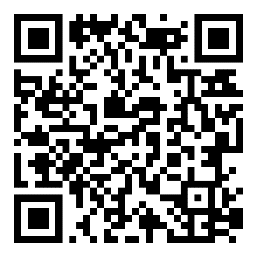 Vi kalder det for GATU-kort (Gør Arbejdsdag Til Uddannelsesdag) – se en kort film her eller på QR-koden Du får udleveret et GATU-kort på introduktionsdagen.Vejledning i dagligdagen – i Psykiatrien vil vi gerne være fælles om uddannelse.Alle studerende får udpeget en klinisk vejleder. Klinisk vejleder har en særlig opgave med at afholde forpligtende samtale ved praktikstart, evaluere praktikken ved praktikafslutning samt at sørge for den røde tråd i praktikforløbet. Det der er vigtigt er, at du:	Selv har øje for dine mål for læringsudbytte.Ved hvilke aftaler du har med vejleder.Arbejder med det du og vejleder har aftalt.For at andre end din vejleder kan støtte dig i praktikken, har vi et hjælperedskab. Vi kalder det for GATU-kort (Gør Arbejdsdag Til Uddannelsesdag) – se en kort film her eller på QR-koden Du får udleveret et GATU-kort på introduktionsdagen.Vejledning i dagligdagen – i Psykiatrien vil vi gerne være fælles om uddannelse.Alle studerende får udpeget en klinisk vejleder. Klinisk vejleder har en særlig opgave med at afholde forpligtende samtale ved praktikstart, evaluere praktikken ved praktikafslutning samt at sørge for den røde tråd i praktikforløbet. Det der er vigtigt er, at du:	Selv har øje for dine mål for læringsudbytte.Ved hvilke aftaler du har med vejleder.Arbejder med det du og vejleder har aftalt.For at andre end din vejleder kan støtte dig i praktikken, har vi et hjælperedskab. Vi kalder det for GATU-kort (Gør Arbejdsdag Til Uddannelsesdag) – se en kort film her eller på QR-koden Du får udleveret et GATU-kort på introduktionsdagen.At være aktiv og udvise selvstændighed i praktikkenI starten kan det være svært at gennemskue, hvilke opgaver det vil være godt at være med til for at lære praktikstedet, rutiner og patienterne at kende. Derfor går du med personalet. Når du kender lidt til det hele vil I være sammen om opgaverne, og aftale hvem der gør hvad.I løbet af praktikken bevæger du dig hen mod at kunne indgå mere selvstændigt, og opsøge vejledning fra personalet når du har brug for det. I klinikkerne og distriktspsykiatrierne øver du selvstændighed sammen med personaletSelvstændighed handler ikke om at du kan gøre ‘tingene’ alene, men om at du melder dig på banen og er nysgerrig. Eksempelvis at du:Viser at du er aktiv ved, at fortælle hvordan du ser sammenhænge i praktikken. Eksempelvis: har jeg forstået det rigtigt at…, Kan det passe at…, Jeg forestiller mig at…, Kunne jeg gøre sådan her…, jeg har læst at…Beder om hjælp hvis der er noget du finder svært - det gør personalet også hos hinanden. Byde ind på opgaver.Billedlig talt kan man sige, at det at træde ind i praktikken er som at træde ind i en butik der sælger mange forskellige varer. På 1. og 2. semester har nogen givet dig varerne, og sagt hvad du skulle gøre med dem.I denne praktik skal du ret hurtigt selv kunne tage varerne på hylderne og vide hvad du skal gøre med dem. Hvis du ikke ved, hvordan varerne skal anvendes så spørger du personalet. Rollerne er byttet om, og du udviser selvstændighed - illustreret med nedenstående billede.Beklædningsgodtgørelse og elektronisk evalueringUd over at I drøfter praktikkens forløb, er der også nedenstående ting der skal håndteres:BeklædningsgodtgørelseVejleder skal udfylde blanketten, hvis der ikke er stillet tjenestedragt til rådighed for dig i praktikken. Blanketten kan kun åbnes og udfyldes, hvis vejleder er logget ind på en af regionens PCere. Elektronisk evaluering gennemføres.En af de sidste praktikdage evaluerer du praktikperioden. Du kan enten:Klik med musen på enten dette link elektronisk evaluering og klik herefter på evalueringslinket. Linket kan kun åbnes på en af regionens PCereLæringsredskaber i psykiatrienPsykiatrien har udviklet nogle læringsredskaber som kan anvendes i praktikken for at understøtte læring.Nogle læringsredskaber henvises der til her i kompetencekortene, andre vil din vejleder udpege, hvis hun mener at anvendelsen vil støtte dig i din læring. Der er også mulighed for at du selv kan udvælge nogle af læringsredskaberne efter dine behov og interesser.Nedenstående er en kort præsentation af tilbud, og du kan læse mere på INTERnet på følgende link: Læringsredskaber for elever, studerende og vejledere (regionsjaelland.dk) 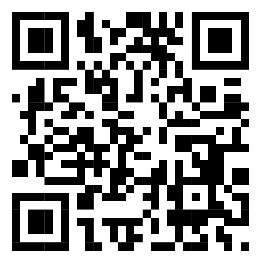 ​GATU-kort ​​- Hjælperedskab til elever, studerende og personale som er 'dagens vejleder'​Læringslaboratorie​ - Mulighed for at træne færdigheder og situationer fra den kliniske hverdag ​ABC-stamp​ - Skema til struktureret tilgang til den psykiatriske vurdering af patienten​PsychSim​ - Videocases og psykopatologisk leksikon​​Dokumentar, film, podcast og links​ relateret til psykiatri ​​ISBAR​ - Skema til sikker mundtlig kommunikationRecovery